Ispass VSK Flickor BandyskolanIspass VSK Flickor Bandyskolan20151024Teknikbana  < 09:00: Hämta västar, dela upp spelare i grupper (~6 spelare/grp)Samling, välkomna!Uppvärmning: Följa John – TEMPO!! 
Åka runt, växla tempo, köttbullar och spagetti, glida, höga knälyft,
gå från pingvin till springa på skridskorna, stanna…09:10 - 09:20: 
Skridskoteknik - TeknikbanaMin boll & passning – Passningar och skjut mot målVatten & Peppning09:25 - 09:35 – Byt övningVatten & Peppning09:40 - 09:50 Matchträning - Två-mål Om tid över: Hajen, Toaletten, knuffa en kompis, åka med fart (följa John) ”Sista fem”: Avslutning: "1-2-VSK"Samla in gemensam utrustning, ställa i ordning för nästa gängIspass VSK Flickor BandyskolanIspass VSK Flickor BandyskolanMin boll och passningarTvå-mål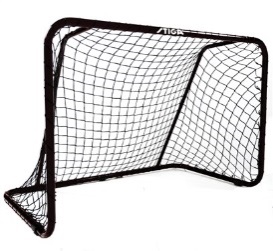 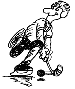 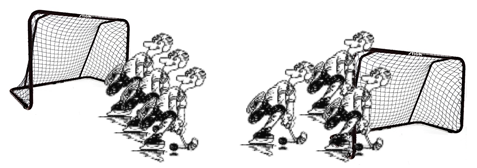 